ПОСТАНОВЛЕНИЕО внесении изменений в постановление Администрации города Шарыпово от 02.10.2017 № 182 «Об утверждении схемы размещения нестационарных торговых объектов на территории муниципального образования города Шарыпово» В соответствии со статьей 16 Федерального закона от 06.10.2003 № 131-ФЗ «Об общих принципах организации местного самоуправления в Российской Федерации», приказом министерства сельского хозяйства и торговли  Красноярского края от 27.09.2018 № 555-О «Об установлении порядка разработки и утверждения схемы размещения нестационарных торговых объектов органами местного самоуправления муниципальных образований Красноярского края», постановлением Администрации города Шарыпово от 07.06.2017 № 100 «Об утверждении Положения о порядке размещения временных сооружений на территории муниципального образования города Шарыпово Красноярского края», руководствуясь ст. 34 Устава города Шарыпово Красноярского края,ПОСТАНОВЛЯЮ:1. Внести в постановление Администрации города Шарыпово от 02.10.2017 № 182 «Об утверждении схемы размещения нестационарных торговых объектов на территории муниципального образования города Шарыпово» (в ред. от 29.01.2024 № 12) следующие изменения:1.1. в приложении № 1 к постановлению «Схема размещения нестационарных торговых объектов на территории муниципального образования города Шарыпово»: 1.1.1. строку 87 изложить в следующей редакции:«»;1.1.2. строку 30 исключить;1.1.3. строки «31-100» считать строками «30-99» соответственно.2. Контроль за исполнением настоящего постановления возложить на первого заместителя Главы города Шарыпово Д.В. Саюшева.3. Постановление вступает в силу в день, следующий за днем его официального опубликования в периодическом печатном издании «Официальный вестник города Шарыпово», и подлежит размещению на официальном сайте муниципального образования города Шарыпово Красноярского края (https://sharypovo.gosuslugi.ru).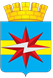 АДМИНИСТРАЦИЯ ГОРОДА ШАРЫПОВО КРАСНОЯРСКОГО КРАЯ22.04.2024                                 № 8987Передвижная бочкаг. Шарыпово, 6 мкр., выезд на п. Дубинино за перекрестком166Временная розничная торговля безалкогольными напитками в летний периодНеразграниченная государственная собственностьСубъект малого и (или) среднего предпринимательствас 01.05.2024по 01.10.2024Глава города ШарыповоВ.Г. Хохлов